活動集錦計畫名稱：I2反思寫作教學的應用推廣與發展計畫活動目的：由於確保反思寫作融入課程第一期計畫能順利進行，因此反思寫作中心邀集獲選教師，分享操作反思寫作的經驗，共分為三個部分：（1）反思操作實務教育訓練、（2）TA研習、（3）行政業務說明。二、活動內容此講次分為反思寫作說明與反思寫作提問實作兩個部分。首先介紹何謂反思，也說明反思寫作的重要性，並提供反思寫作在課堂中操作的策略。實作部分，則著重培訓TA具備分析解讀學生反思層次的能力，以及能夠藉由提問，刺激同學反思能力提升。此講次首先提醒各校助理紀錄課堂的注意事項，教學助理身負多種角色，如紀錄影音文字者、老師教學的觀察者，有時又是學生學習的觀察者，也是行政助理。任務龐雜，需要與授課教師有良好的溝通管道，同時也要能反映學生課堂中的問題。第二部分則分享帶討論作業時，如何協助啟動學生反思寫作，協助能力落後的學生，也要能扣緊學生的問題提問，並且要能不對學生的作業進行價值判斷。第三部份則是計畫行政業務流程說明，以及助理協作課程特殊規畫諮詢與交流。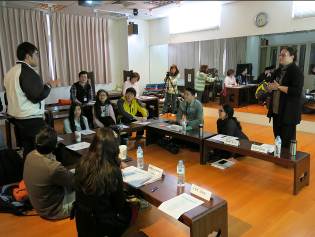 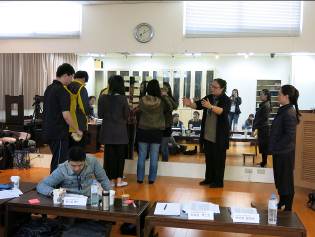 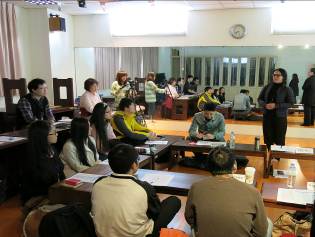 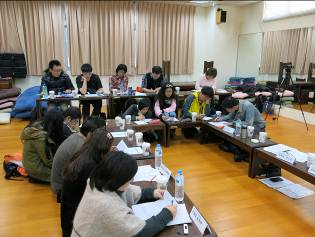 活動名稱/主題反思寫作融入課程TA培訓工作坊（一）（二）活動類型教育訓練工作坊活動主要性質□學生研習（□高中職學生□大學生□研究生）□教師研習（□高中職教師□大專校院教師）□開放各界參與                
■其他，請說明：第一期獲選教師反思操作實務教育訓練、TA研習及行政業務說明活動日期103年2月22日（六）上午9點30分至下午15點20分主要講員參與對象及人數學生 21 名；教師25 名；助理6名。男女參與比例請說明男女參與狀況 （ 例：男性 26 名，女性 26 名，共計52名。）其他補充說明無教育部補助款餐費6,612元；活動佈置1,452元；講者出席費7位*2,000元，共14,000元。學校配合款無活動滿意度4.6活動內容說明活動內容說明活動照片